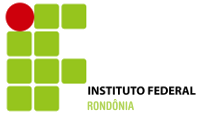 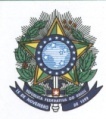 MINISTÉRIO DA EDUCAÇÃOINSTITUTO FEDERAL DE EDUCAÇÃO, CIÊNCIA E TECNOLOGIA DE RONDÔNIACOMITÊ DE ÉTICA EM PESQUISA ROTEIRO SUGERIDO PELA RESOLUÇÃO Nº 466/2012O respeito à dignidade humana exige que toda pesquisa se processe após o consentimento livre e esclarecido dos sujeitos, indivíduos ou grupos que por si e/ou por seus representantes legais manifestem a sua anuência à participação na pesquisa.IV - CONSENTIMENTO LIVRE E ESCLARECIDO1 - Exige-se que o esclarecimento dos sujeitos se faça em linguagem acessível e que inclua necessariamente os seguintes aspectos:a) a justificativa, os objetivos e os procedimentos que serão utilizados na pesquisa;b) os desconfortos e riscos possíveis e os benefícios esperados;c) os métodos alternativos existentes;d) a forma de acompanhamento e assistência, assim como seus responsáveis;e) a garantia de esclarecimentos, antes e durante o curso da pesquisa, sobre a metodologia, informando a possibilidade de inclusão em grupo controle ou placebo;f) a liberdade do sujeito se recusar a participar ou retirar seu consentimento, em qualquer fase da pesquisa, sem penalização alguma e sem prejuízo ao seu cuidado;g) a garantia do sigilo que assegure a privacidade dos sujeitos quanto aos dados confidenciais envolvidos na pesquisa;h) as formas de ressarcimento das despesas decorrentes da participação na pesquisa; ei) as formas de indenização diante de eventuais danos decorrentes da pesquisa.2 - O termo de consentimento livre e esclarecido obedecerá aos seguintes requisitos:a) ser elaborado pelo pesquisador responsável, expressando o cumprimento de cada uma das exigências acima;b) ser aprovado pelo Comitê de Ética em Pesquisa que referenda a investigação;c) ser assinado ou identificado por impressão dactiloscópica, por todos e cada um dos sujeitos da pesquisa ou por seus representantes legais; ed) ser elaborado em duas vias, sendo uma retida pelo sujeito da pesquisa ou por seu representante legal e uma arquivada pelo pesquisador.IV. 3 - Nos casos em que haja qualquer restrição à liberdade ou aos esclarecimentos necessários para o adequado consentimento, deve-se ainda observar:a) em pesquisas envolvendo crianças e adolescentes, portadores de perturbação ou doença mental e sujeitos em situação de substancial diminuição em suas capacidades de consentimento, deverá haver justificação clara da escolha dos sujeitos da pesquisa, especificada no protocolo, aprovada pelo Comitê de Ética em Pesquisa, e cumprir as exigências do consentimento livre e esclarecido, através dos representantes legais dos referidos sujeitos, sem suspensão do direito de informação do indivíduo, no limite de sua capacidade;b) a liberdade do consentimento deverá ser particularmente garantida para aqueles sujeitos que, embora adultos e capazes, estejam expostos a condicionamentos específicos ou à influência de autoridade, especialmente estudantes, militares, empregados, presidiários, internos em centros de readaptação, casa abrigo, asilos, associações religiosas e semelhantes, assegurando-lhes a inteira liberdade de participar ou não da pesquisa, sem quaisquer represálias;c) nos casos em que seja impossível registrar o consentimento livre e esclarecido, tal fato deve ser devidamente documentado, com explicação das causas da impossibilidade, e parecer do Comitê de Ética em Pesquisa;d) as pesquisas em pessoas com o diagnóstico de morte encefálica só podem ser realizadas desde que estejam preenchidas as seguintes condições:- documento comprobatório da morte encefálica (atestado de óbito);- consentimento explícito dos familiares e/ou do responsável legal, ou manifestação prévia da vontadeda pessoa;- respeito total à dignidade do ser humano sem mutilação ou violação do corpo;- sem ônus econômico financeiro adicional à família;- sem prejuízo para outros pacientes aguardando internação ou tratamento;- possibilidade de obter conhecimento científico relevante, novo e que não possa ser obtido de outra maneira;e) em comunidades culturalmente diferenciadas, inclusive indígenas, deve-se contar com a anuência antecipada da comunidade através dos seus próprios líderes, não se dispensando, porém, esforços no sentido de obtenção do consentimento individual;f) quando o mérito da pesquisa depender de alguma restrição de informações aos sujeitos, tal fato deve ser devidamente explicitado e justificado pelo pesquisador e submetido ao Comitê de Ética em Pesquisa.Os dados obtidos a partir dos sujeitos da pesquisa não poderão ser usados para outros fins que os não previstos no protocolo e/ou no consentimento.V - RISCOS E BENEFÍCIOSConsidera-se que toda pesquisa envolvendo seres humanos envolve risco. O dano eventual poderá ser imediato ou tardio, comprometendo o indivíduo ou a coletividade. V.1 - Não obstante os riscos potenciais, as pesquisas envolvendo seres humanos serão admissíveis quando:a) oferecerem elevada possibilidade de gerar conhecimento para entender, prevenir ou aliviar um problema que afete o bem estar dos sujeitos da pesquisa e de outros indivíduos;b) o risco se justifique pela importância do benefício esperado;c) o benefício seja maior, ou no mínimo igual, as alternativas já estabelecidas para a prevenção, o diagnóstico e o tratamento.V.2 - As pesquisas sem benefício direto ao indivíduo devem prever condições de serem bem suportadas pelos sujeitos da pesquisa, considerando sua situação física, psicológica, social e educacional.V.3 - O pesquisador responsável é obrigado a suspender a pesquisa imediatamente ao perceber algum risco ou dano à saúde do sujeito participante da pesquisa, consequente à mesma, não previsto no termo de consentimento. Do mesmo modo, tão logo constatada a superioridade de um método em estudo sobre outro, o projeto deverá ser suspenso, oferecendo-se a todos os sujeitos os benefícios do melhor regime.V.4 - O Comitê de Ética em Pesquisa e Inovação da instituição deverá ser informado de todos os efeitos adversos ou fatos relevantes que alterem o curso normal do estudo.V.5 - O pesquisador, o patrocinador e a instituição devem assumir a responsabilidade de dar assistência integral às complicações e danos decorrentes dos riscos previstos.V.6 - Os sujeitos da pesquisa que vierem a sofrer qualquer tipo de dano previsto ou não no termo de consentimento e resultante de sua participação, além do direito à assistência integral, têm direito à indenização.V.7 - Jamais poderá ser exigido do sujeito da pesquisa, sob qualquer argumento, renúncia ao direito à indenização por dano. O formulário do consentimento livre e esclarecido não deve conter nenhuma ressalva que afaste essa responsabilidade ou que implique ao sujeito da pesquisa abrir mão de seus direitos legais, incluindo o direito de procurar obter indenização por danos eventuais.SEGUE ABAIXO - EXEMPLO SUGERIDO.OS ITENS NÃO DEVEM SER APENAS COPIADOS, E SIM, ADEQUADOS À PESQUISA.IMPORTANTE.QUANDO A POPULAÇÃO PEQUISADA ENVOLVER MENORES DE IDADE, DIRECIONAR O CONTEÚDO DO TERMO PARA OS PAIS OU RESPONSÁVEIS.MINISTÉRIO DA EDUCAÇÃOINSTITUTO FEDERAL DE EDUCAÇÃO, CIÊNCIA E TECNOLOGIA DE RONDÔNIACOMITÊ DE ÉTICA EM PESQUISA TERMO DE CONSENTIMENTO LIVRE E ESCLARECIDOVocê está sendo convidado(a) para participar, como voluntário, em uma pesquisa. Leia cuidadosamente o que segue e me pergunte sobre qualquer dúvida que você tiver. Após ser esclarecido(a) sobre as informações a seguir, caso aceite fazer parte do estudo, assine ao final deste documento, que consta em duas vias. Uma via pertence a você e a outra ao pesquisador responsável. Em caso de recusa você não sofrerá nenhuma penalidade.O trabalho tem por finalidade ..................(utilizar uma linguagem de compreensão muito fácil pelo voluntário);Ao participar desse trabalho estarei contribuindo para ...........(descrever o (s) benefício (s) em linguagem acessível);Minha participação na pesquisa será por meio ....................................................................................Os procedimentos aos quais serei submetido não provocarão danos morais, físicos, financeiros ou religiosos;Não terei nenhuma despesa ao participar desse estudo;Poderei deixar de participar do estudo a qualquer momento;Meu nome será mantido em sigilo, assegurado assim a minha privacidade e se desejar, deverei ser informado dos resultados dessa pesquisa;Qualquer dúvida ou solicitação de esclarecimentos poderei entrar em contato com a equipe científica pelo telefone....................... ou com o Comitê de Ética, no endereço Av. 7 de setembro, ,2090, N. S. das Graças, Porto Velho-RO ou pelo telefone (69) 2182-9610.Diante dos esclarecimentos prestados, concordo em participar do estudo “....(titulo do projeto)...” , na qualidade de voluntário (a).Porto Velho,________de__________________de________._________________________________________________________________Assinatura do voluntárioIMPORTANTE: Quando o projeto de pesquisa envolver menores, por favor, acrescentar ao término do Termo o seguinte parágrafo e adequar os verbos do texto anterior na terceira pessoa do singular.Nesse caso (envolvimento de menores na pesquisa) o documento será um T.A.L.E. – Termo de Assentimento Livre Esclarecido, em que o pai/responsável e menor em conjunto informam e concordam com a participação do menor na pesquisa.“Diante dos esclarecimentos prestados, autorizo meu filho(a) ...(nome do menor)..., nascido(a) aos ........./............./............, a participar do estudo “....(titulo do projeto)...”, na qualidade de voluntário(a).”_________________________________________________________________Assinatura dos pais ou responsável